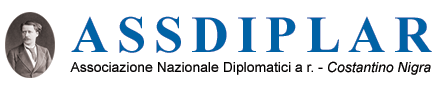   INVITOalCONVEGNO“150 anni di diplomazia italiana. Li dimostra?”in occasione della presentazione del volume“STORIE DI AZIONI DIPLOMATICHE. 150 anni di diplomazia italiana attraverso i Convegni dell’Assdiplar”a cura di Daniele Verga (Aracne editrice)Lunedì 16 gennaio 2017, ore 15.00Palazzo Giustiniani – Sala Zuccari(via della Dogana Vecchia, 29 – Roma)PROGRAMMASalutiPier Ferdinando Casini, Presidente della Commissione Esteri, Emigrazione del Senato della RepubblicaAndrea Mochi Onory, Presidente di AssdiplarPanelPier Ferdinando CasiniLamberto Dini, Senatore; già Presidente del Consiglio e Ministro degli Affari EsteriArmando Barucco, Capo Unità di Analisi, Programmazione e Documentazione Storico-Diplomatica del Ministero degli Affari Esteri e della Cooperazione InternazionaleAurelio Regina, Presidente del Festival della DiplomaziaFrancesco Perfetti, Professore Ordinario di Storia Contemporanea e di Storia delle Relazioni Internazionali presso la Luiss Guido Carli; già Capo del Servizio Storico del Ministero degli Affari EsteriModeraStefano Polli, Vice Direttore dell’Agenzia Giornalistica ANSADibattitoConclusioni§§§§§§§§§§§§§§§§§§§§§§§§§§§§§§§Per la partecipazione è necessario registrarsi al seguente indirizzo: pierferdinando.casini@senato.itL’accesso alla Sala è consentito fino al raggiungimento della capienza massima.Per gli uomini è richiesto di indossare giacca e cravattaLe opinioni e i contenuti espressi nell’ambito dell’iniziativa sono nell’esclusiva responsabilità dei proponenti e dei relatori e non sono riconducibili in alcun modo al Senato della Repubblica o a organi del Senato medesimo